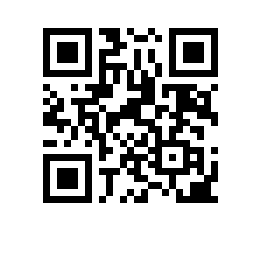 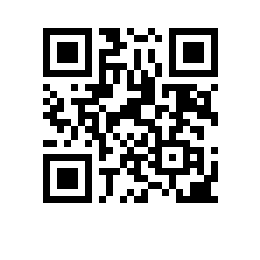 О составе апелляционной комиссии по проведению апелляций по результатам государственной итоговой аттестации студентов факультета Санкт-Петербургская школа гуманитарных наук и искусств и секретаре апелляционной комиссииПРИКАЗЫВАЮ:Утвердить апелляционную комиссию (далее – АК) по проведению апелляций по результатам государственной итоговой аттестации студентов 4 курса образовательных программ бакалавриата: «Филология», направление подготовки 45.03.01 «Филология»; «Дизайн», направление подготовки 54.03.01 «Дизайн», и 2 курса образовательных программ магистратуры: «Глобальная и региональная история», направление подготовки 46.04.01 «История», «Медиапроизводство и медиааналитика», направление подготовки 42.04.05 «Медиакоммуникации», «Русская литература в кросс-культурной и интермедиальной перспективах», направление подготовки «45.04.01 Филология», «Языковые технологии в бизнесе и образовании», направление подготовки 45.04.03 «Фундаментальная и прикладная лингвистика» факультета Санкт-Петербургская школа гуманитарных наук и искусств, очной формы обучения в следующем составе:Председатель АК – Лоскутова М.В., кандидат исторических наук, доцент департамента истории факультета Санкт-Петербургская школа гуманитарных наук и искусств.Члены АК:-	Егоров Е.В., старший преподаватель департамента истории факультета Санкт-Петербургская школа гуманитарных наук и искусств;-	Малич К.А., кандидат искусствоведения, доцент, руководитель отделения дизайна и современного искусства факультета Санкт-Петербургская школа гуманитарных наук и искусств;-	Мельник А.Н., преподаватель департамента медиа факультета Санкт-Петербургская школа гуманитарных наук и искусств;-	Пахомова А.С., PhD, старший преподаватель департамента филологии факультета Санкт-Петербургская школа гуманитарных наук и искусств.Секретарь АК – Толпегина В.В., менеджер факультета Санкт-Петербургская школа гуманитарных наук и искусств.Проректор 									             С.Ю. Рощин